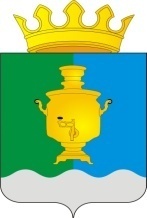 АДМИНИСТРАЦИЯПОЕДУГИНСКОГО СЕЛЬСКОГО ПОСЕЛЕНИЯ		СУКСУНСКОГО РАЙОНА ПЕРМСКОГО КРАЯПОСТАНОВЛЕНИЕ14.12.2016 г                            	                	                                             № 181 Об утверждении порядка формирования и ведения реестра источников доходов бюджета Поедугинского сельского поселенияВ соответствии со статьей 47.1 Бюджетного кодекса Российской Федерации, Постановлением Правительства Российской Федерации от 31 августа 2016 г. N 868 "О порядке формирования и ведения перечня источников доходов Российской Федерации", Постановлением Правительства Пермского края от 03 октября 2016 года № 859-П « Об утверждении порядка формирования и ведения реестра источников доходов бюджета Пермского края и реестра источников доходов бюджета Территориального фонда обязательного медицинского страхования Пермского края», в целях организации учета источников доходов бюджета Поедугинского сельского поселения, администрация МО «Поедугинское сельское поселение» ПОСТАНОВЛЯЕТ:Утвердить Порядок формирования и ведения реестра источников доходов бюджета Поедугинского сельского поселения в соответствии с приложением к настоящему Постановлению.Постановление вступает в силу с момента подписания.Опубликовать настоящее Постановление на официальном сайте Суксунского муниципального района.Контроль за исполнением настоящего Постановления возложить на начальника финансово-экономического отдела Администрации Поедугинского сельского поселения Сысолятину А.Г.Глава администрации Поедугинского сельского поселения                         А.В.РогожниковУтвержден:                      Постановлением Администрации 	Поедугинского сельского поселения                                                                                      от 14.12.2016  № 181Порядокформирования и ведения реестра источников доходовбюджета Поедугинского сельского поселенияНастоящий порядок определяет правила формирования и ведения реестра источников доходов бюджета Поедугинского сельского поселения (далее – реестр источников доходов бюджета). Реестр источников доходов бюджета представляет собой свод информации о доходах бюджета по источникам доходов бюджета Поедугинского сельского поселения, составления, утверждения и исполнения бюджета Поедугинского сельского поселения.Реестр источников доходов бюджета формируется и ведется как единый информационный ресурс, в котором отражаются бюджетные данные на этапах составления, утверждения и исполнения бюджета Поедугинского сельского поселения по источникам доходов бюджета и соответствующим им группам источников доходов бюджета, включенным в перечень источников доходов.Формирование и ведение реестра источников доходов бюджета Поедугинского сельского поселения, осуществляется путём внесения в систему «Электронный бюджет» сведений об источниках доходов бюджета Поедугинского сельского поселения, обновления и (или) исключения этих сведений.Реестр источников доходов бюджета Поедугинского сельского поселения ведется Администрацией Поедугинского сельского поселения (далее - Администрация).В реестр источников доходов бюджета в отношении каждого источника доходов бюджета включается следующая информация:6.1.  наименование источника дохода бюджета;6.2. код (коды) классификации доходов бюджета, соответствующий источнику дохода бюджета, и идентификационный код источника доходов бюджета по перечню источников доходов;6.3. наименование группы источников доходов бюджетов, в которую входит источник дохода бюджета, и ее идентификационный код по перечню источников доходов;6.4. информация о публично-правовом образовании, в доход бюджета которого зачисляются платежи, являющиеся источником дохода бюджета;6.5. информация об органе муниципальной власти (муниципальном органе), казенном учреждении, иной организации, осуществляющих бюджетные полномочия главного администратора доходов бюджета;6.6. показатели прогноза доходов бюджета по коду классификации доходов бюджета, соответствующему источнику дохода бюджета, сформированные в целях составления и утверждения решения о бюджете Поедугинского сельского поселения (далее – решение  о бюджете поселения);6.7. показатели прогноза доходов бюджета по коду классификации доходов бюджета, соответствующему источнику дохода бюджета, принимающие значения прогнозируемого общего объема доходов бюджета в соответствии с решением о бюджете поселения;6.8. показатели прогноза доходов бюджета по коду классификации доходов бюджета, соответствующему источнику дохода бюджета, принимающие значения прогнозируемого общего объема доходов бюджета в соответствии с решением бюджете поселения с учетом решения о внесении изменений в решение о бюджете поселения;6.9. показатели уточненного прогноза доходов бюджета по коду классификации доходов бюджета, соответствующему источнику дохода бюджета, формируемые в рамках составления сведений для составления и ведения кассового плана исполнения бюджета;6.10. показатели кассовых поступлений по коду классификации доходов бюджета, соответствующему источнику дохода бюджета;6.11. показатели кассовых поступлений по коду классификации доходов бюджета, соответствующему источнику дохода бюджета, принимающие значения доходов бюджета в соответствии с решением о бюджете поселения.7.  Реестр источников доходов бюджета Поедугинского сельского поселения направляются в составе документов и материалов, представляемых одновременно с проектами решений  о бюджете поселения, на Совет депутатов Поедугинского сельского поселения, по форме согласно приложению к настоящему Порядку.Приложениек Порядкуформирования и ведения реестраисточников доходов бюджетаПоедугинского сельского поселенияФОРМАРЕЕСТРисточников доходов бюджета Поедугинского сельского поселенияКод строкиКод классификации доходов бюджетаНаименование кода классификации доходов бюджетаНаименование главного администратора дохода бюджетаПоказатели прогноза доходов бюджета, тыс. руб.Показатели прогноза доходов бюджета, тыс. руб.Показатели прогноза доходов бюджета, тыс. руб.Код строкиКод классификации доходов бюджетаНаименование кода классификации доходов бюджетаНаименование главного администратора дохода бюджетана очередной финансовый годна первый год планового периодана второй год планового периодаИтого